МКОУ « Чёрмозская КШИ»Конспект урока математики « Простые задачи на движение»Разработала учитель математики                                                                                        1 категории Сергеева И.А.  Класс – 6Тема урока: Простые задачи на движениеЦели урока: Предметные: формирование умения чертить графические схемы и  решать простые задачи на движение.Коррекционные: коррекция памяти при запоминании ключевых слов, формул и правил.Развитие мышления и внимания  при решении задач.  Воспитательные: воспитание потребности в соблюдении правил ПДД.Задачи урока: запомнить основные слова, которые встречаются в задачах на движение.знать буквенное обозначение скорости, времени, расстояния. Написать и выучить правила для нахождения скорости, времени и расстояния.Формы организации познавательной деятельности: фронтальная, индивидуальная.Методы воспитания: убеждение, упражнение. Средства обучения: обучающий видеороликОсновные дидактические принципы, реализуемые на уроке:- принцип научности и доступности,- принцип связи обучения с жизнью,- принцип сознательности и активности в обученииПрилагаемые материалы: Готовность к уроку                                                Оценка урока.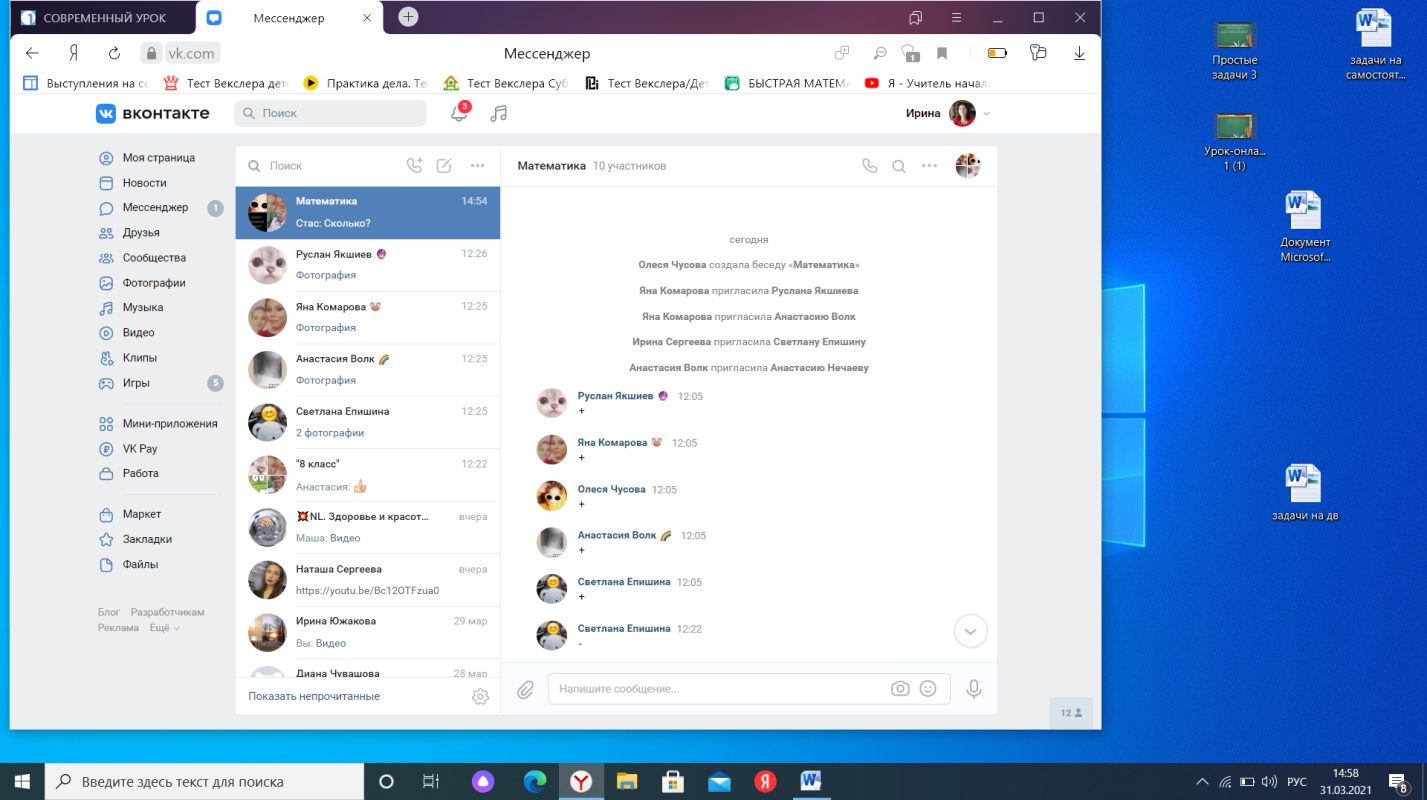 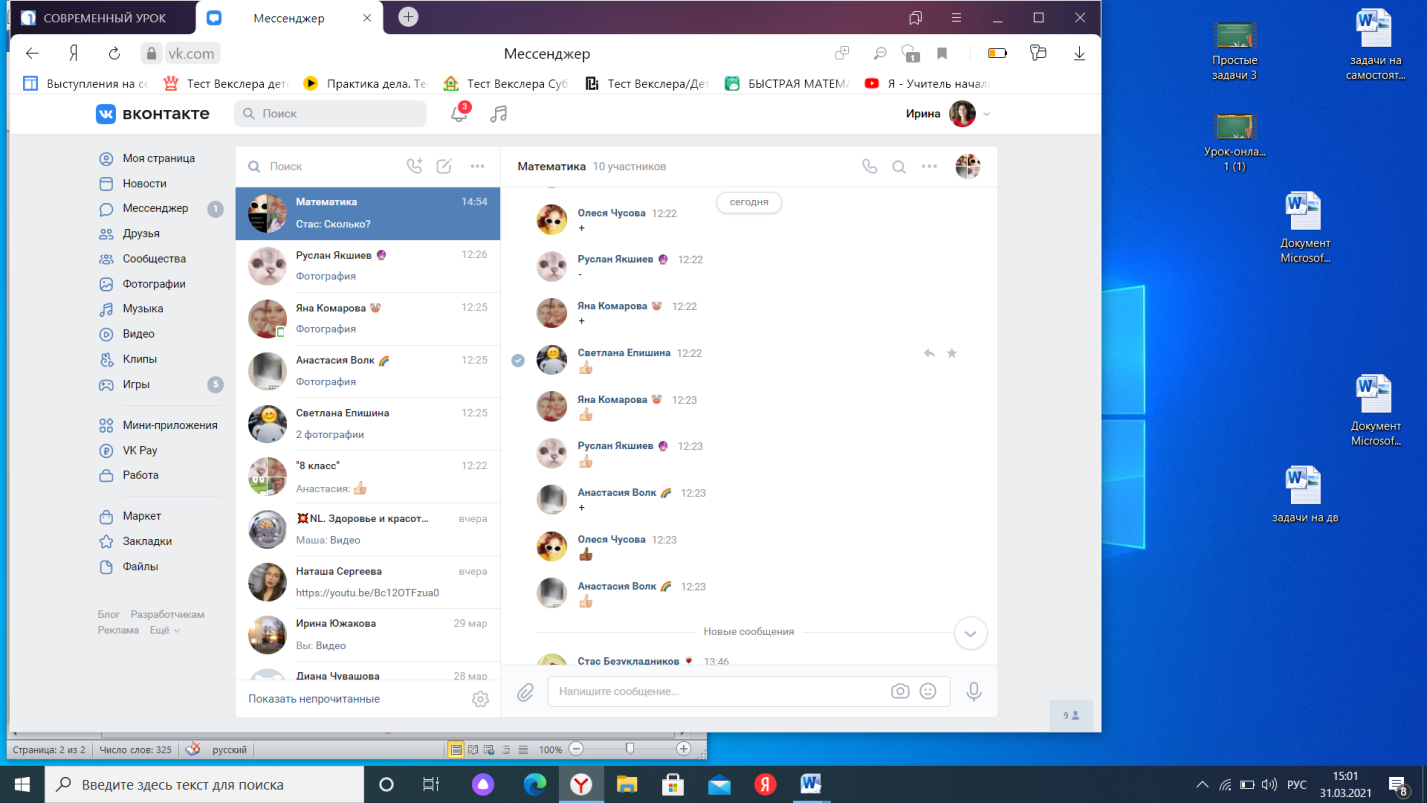 Выполненная работа. 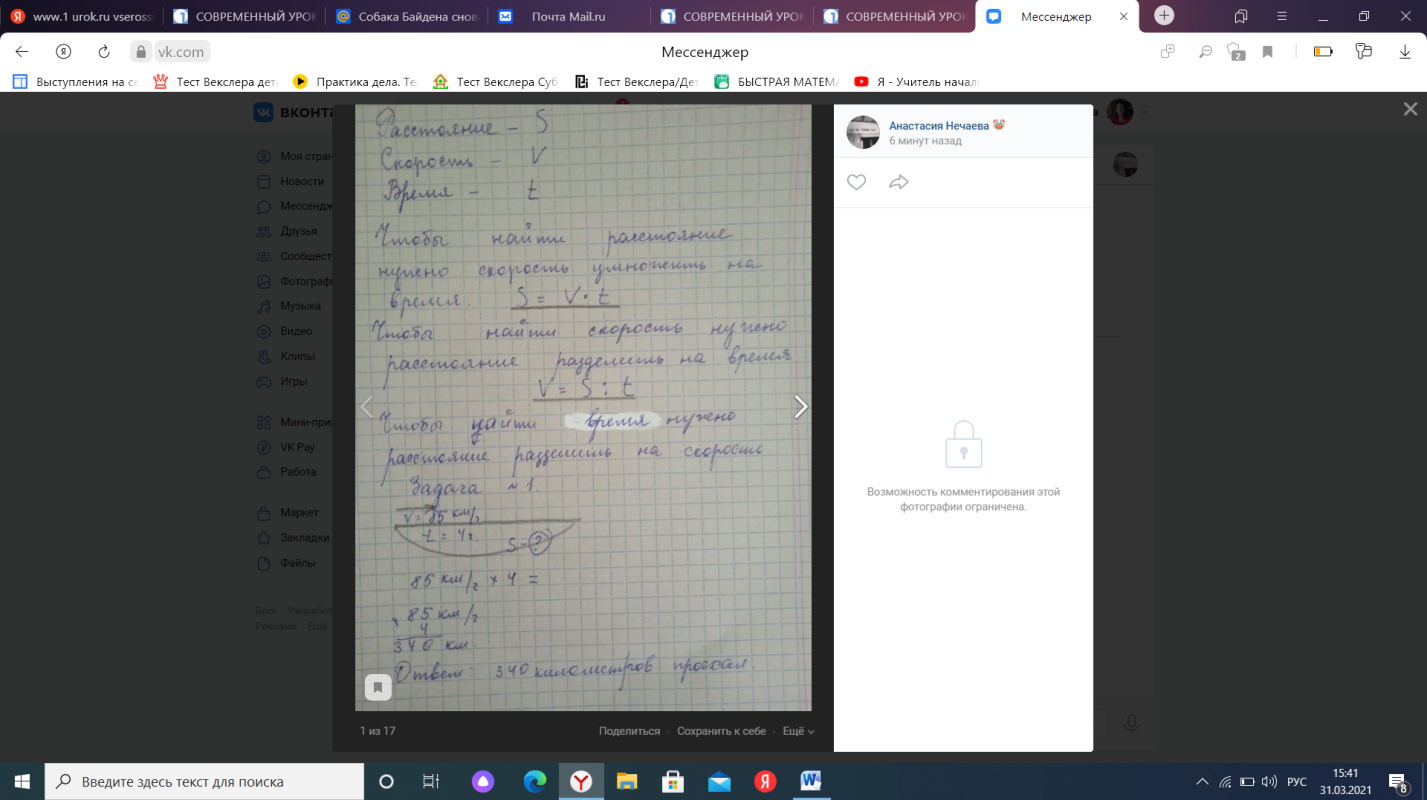 Этап урокаЗадачи этапаДеятельность учителяДеятельность учениковФормируемые БУД1. Организационный этап.Создать благоприятный психологический настрой на работу.Приветствие, проверка подготовленности к учебному занятию, организация внимания детей.Сообщают учителю, что готовы к уроку посредством беседы во вк.Регулятивные: организация своей учебной деятельностиЛичностные: мотивация учения2. Постановка цели и задач урока. Мотивация учебной деятельности обучающихся.Обеспечение мотивации учения детьми, принятие ими целей урока.Мотивирует обучающихся, заинтересовывает в значимости полученных знанийПросматривают первую часть ролика.Коммуникативные: умение вступать в диалог, участвовать в коллективном обсуждении вопроса.Познавательные: формирование интереса к данной теме.3. Применение знаний и умений в новой ситуацииПоказать разнообразие задач на движение, решаемых в жизни.Организация. решения задачСамостоятельно решают задачи или используя видеосвязь в социальной сети ВК, анализируют свою работу, выражают вслух свои затруднения и обсуждают правильность решения задач с учителемПознавательные: формирование интереса к данной теме.Личностные: формирование готовности к самообразованию.Коммуникативные: уметь оформлять свои мысли, слушать и понимать речь других.Регулятивные: планирование своей деятельности для решения поставленной задачи и контроль полученного результата.4. Рефлексия (подведение итогов урока)Дать оценку результативности урокаПодводит итоги урокаОбучающиеся в беседе ВК оценивают урок смайликомРегулятивные: оценивание урока и  собственной деятельности на уроке  